KOMISE PRO ŠKOLSTVÍ, KULTURU A SPORT ZASTUPITELSTVA OBCE VELKÝ TÝNECdovoluje si Vás pozvat na,Talkshow a gastro showPhDr. ZUZANA BUBÍLKOVÁ 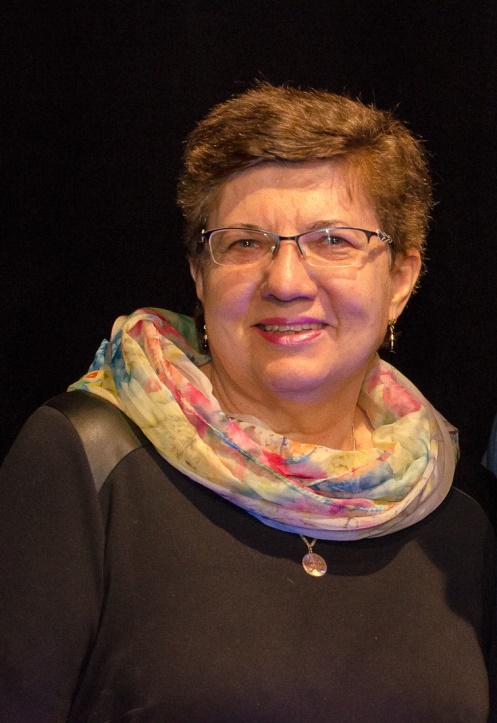 první dáma české politické satiry, televizní novinářka, publicistkaa moderátorkaPhDr. MARIE FORMÁČKOVÁ bývalá mnohaletá šéfredaktorka časopisu Vlasta, spisovatelka.		a Andrea AndreiProducent, textař, hudební skladatel a především italský zpěvák,který se podílel na hitech několika českých interpretů.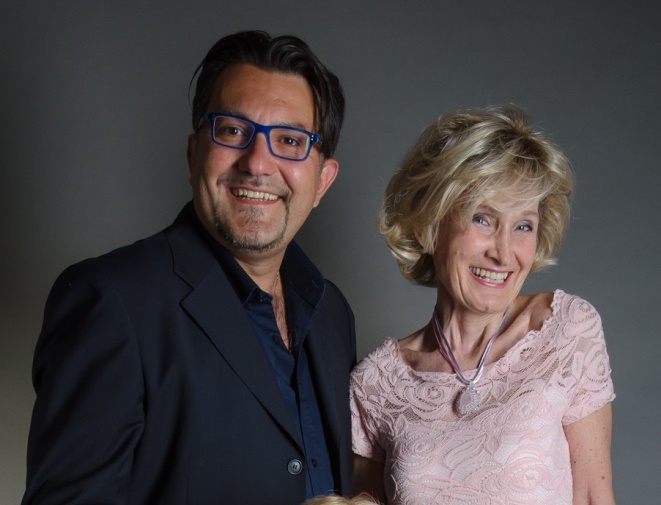 VELKÝ TÝNEC25. května 2017 (čtvrtek) od 18:00 hodinSpolečenský důmvstupné 50,- Kč